www.arbeitsagentur.de/bildungwww.abi.deALLES zum Thema Studien- und Berufswahl sowie Ausland und Überbrückung.                     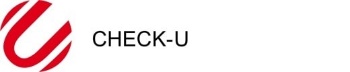 www.osa-portal.dewww.check-u.de----> Selbsttests zu fast allen Studiengängen----> Fundierter Stärken- und Interessenstest (Im Ergebnis erscheinen geeignete Studien- und Ausbildungsgänge)www.arbeitsagentur.de   BerufeNETjobbörseDatenbank aller Berufe und Studiengänge mit ausführlichen Beschreibungen und weiteren Hinweisen. Datenbank aller freien Ausbildungsplätzewww.hochschulkompass.de    www.studycheck.de  www.studis-online.dealle Studiengänge, teils auch Auslandalles rund ums Studium und Finanzierung, auch Studium im Auslandwww.daad.de,    www.studis-online.deIm Ausland studierenwww.auswahlgrenzen.de NC-Werte, NC-freie Studienplätze, alles ums Thema Studienplatzbewerbung, weitere Links unter der Rubrik „Tipps“www.hochschulstart.de  (ehemalige ZVS)(Hochschulkompass)Portal der Stiftung für Hochschulzulassung  (Bewerbung für zulassungsbeschränkte Studiengänge).Verlinkung zum Hochschulkompass mit Studienplatzbörse für Spätentschlossenewww.ranking.zeit.deHochschulranking mit Beschreibung der Studienfächer (ZEIT ONLINE) www.wegweiser-duales-studium.de Duale Studienmöglichkeiten bundesweit - mit Suchfilterfunktion entweder nach Hochschule oder Firmawww.precore.net Plattform für Studieninteressenten in Richtung Design. Veröffentlichung von  Mappen, Tipps für die Bewerbungwww.mystipendium.dewww.arbeiterkind.deÜber 1500 Stipendienmöglichkeiten, nicht nur nach Begabung – Filterfunktion ermittelt passende StipendienFür alle, die als Erste in der Familie studieren (Eltern und Geschwister also Nichtakademiker)www.das-neue-bafoeg.dewww.studentenwerk.shInfos zu Bafög, mit BAföG-RechnerInfos / Beratung zu Bafög, Wohnen, Studium…..wege-ins-ausland.de, backpackerpack.dework-and-travel.co, auslandsaufenthalt.orgInformationen zu Auslandsaufenthalten (Kindergeldanspruch und Versicherungsschutz beachten!)und work and travelwww.bundesfreiwilligendienst.dewww.oeko-jahr.dewww.fsj-schleswig-holstein.deÜberbrückung mit staatlichem Anbieter (Kindergeld, Krankenversicherungsschutz…). FSJ (sozial, Kultur, Sport) / FÖJ / BFD –  Mit Filter- und Suchfunktion!Lokaler Link für Steinburg/Dithmarschen: www.praktikum-westkueste.de